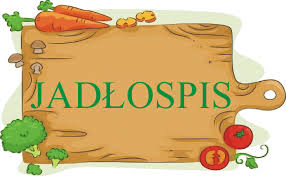 Jadłospis tygodniowy może ulec  zmianie z powodów technologicznych i przypadków losowych.DZIEŃŚNIADANIEOBIAD+DESERDRUGIE DANIEPON10.05Płatki ryżowe na mleku 250ml (1,7) pieczywo mieszane 30g z masłem 4g, wędlina 20g, pomidor, ogórek świeży, rzodkiewka 15gHerbata z miodem i cytryną 250ml. owocZupa pomidorowa z makaronemna wywarze mięsno-warzywnym z dodatkiem śmietany 250ml (1,7,9)Pieczywo chrupkie z dżemem1szt.Herbata owocowa 250mlNaleśniki z serem białym 180g, (1,3,7) polewą truskawkową 50mlKompot wieloowocowy 250ml   Wt.  11.05Kawa inka na mleku 250ml ((7,1), pieczywo mieszane 60g (1)kromka z masełkiem 8g,(7) pasztet własnej roboty, ogórek kiszony 35g (3).Herbata owocowa 250ml.Marchewka do gryzienia, owoc.Zupa jarzynowa z ziemniakamina wywarze mięsno-warzywnymz  dodatkiem natki pietruszkii śmietany (250ml)(1,7,9).Kasza manna z polewą owocowa150g (1,7)Woda mineralna z cytryną     250mlKasza bulgur 130g (1)Kotlet mielony 60gmizeria 60gKompot śliwkowy 250mlŚR12.05Lane kluski na mleku 250ml (1,3,7)Pieczywo mieszane 30g z masłem 8g (7), serek biały, rzodkiewka, szczypiorek Herbata z miodem i cytryna 250mlowocBarszcz biały z ziemniakami, kiełbaską, czosnkiem , majerankiem, natką pietruszki 250ml  (9)Kisiel 150gHerbata miętowa 250ml Ziemniaki z koperkiem, ryba z piecaSurówka z kiszonej kapustyKompot wieloowocowy 250mlCZW13.05Kakao, pieczywo mieszane 60g (1), z masłem 8g (7)Pasta z tuńczyka 35g, ogórek kiszony 25gMarchewka do gryzienia, owocRosół z makaronemJabłko zapiekane z kaszą jaglana150g      Rumianek 250mlRisotto warzywno-mięsne 180gKompot porzeczkowyPT 14.05Płatki owsiane na mleku 250ml (1,7)pieczywo mieszane 60g (1), z masłem 8g (7), serem żółtym (1), jajkiem, rzodkiewką, ogórkiem zielonymherbata z miodem i cytryna 250mlowocZupa ogórkowa na wywarze mięsno-warzywnym z majerankiem250ml (1,9)   Talerz owocowo-warzywny 150g Herbata miętowa 250mlSpaghetti (1) z mięsem i sosem pomidorowym  220gKompot wieloowocowy 250ml.